проект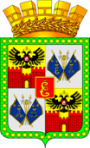 Администрация муниципального образования город КраснодарСпециальная комиссия по предупреждению возникновенияи ликвидации особо опасных и заразных болезней животныхна территории муниципального образования город Краснодар04 августа 2017 года						г. Краснодар									ул. Красная,122, каб. 64РешениеОб ухудшении эпизоотической обстановки по африканской чуме свиней (АЧС) в Краснодарском крае и дополнительных мерах по недопущению заноса АЧС на территорию г. Краснодара.О мерах по недопущению заноса и распространения нодулярного дерматита крупного рогатого скота и ящура.О ходе выполнения решения Специальной комиссии от 24 мая 2017 года  протокол № 12 по предупреждению заноса и распространения особо опасных и заразных заболеваний животных.Заслушав информацию начальника ГБУ КК «Ветуправление города Краснодара» и обменявшись мнениями по вопросам повестки дня комиссия  решила: 1. Управлению сельского хозяйства (Слюсаренко) совместно с ГБУ КК «Ветуправление города Краснодара» (Гринь) и администрациями территориальных органов муниципального образования город Краснодар (Хропов, Логвиненко, Малова, Дорошев, Золотоверх, Бедная, Ляшенко, Политиди, Козлов)1.1. Активизировать информационно-разъяснительную работу с населением, сотрудниками животноводческих предприятий, председателями садоводческих объединений граждан, в том числе с использованием средств массовой информации, по разъяснению опасности распространения АЧС и других заразных заболеваний животных, недопущению ввоза животных и продукции животного происхождения из неблагополучных территорий.1.2. Продолжить работу телефонов «горячий линий» по приему обращений (заявлений) граждан, в том числе о фактах падежа животных, убоя животных вне боен, незаконного ввоза животных, реализации мяса, молока на стихийно организованных торговых местах.1.3. Организовать проведение сходов граждан, на которых рассмотреть вопросы профилактики инфекционных заболеваний.1.4. Принять дополнительные меры по контролю за численностью скота у населения и его перемещением, а также недопущению убоя животных вне боен, убойных пунктов, мясоперерабатывающих предприятий.1.5. Продолжить работу по обследованию мест несанкционированного выброса мусора, на предмет обнаружения несанкционированных свалок биологических отходов, в том числе мест предположительного несанкционированного сброса биологических отходов (дачи, лесополосы, прибрежная зона р. Кубань).В случае обнаружения трупов животных, птиц или свалок биологических обходов информацию оперативно передавать в ГБУ КК «Ветуправление города Краснодара», принимать меры по уничтожению биологических отходов в соответствии с «Положением по сбору, временному хранению, транспортировке и утилизации биологических отходов на территории муниципального образования город Краснодар» утвержденным Комиссией по предупреждению возникновения и ликвидации особо опасных и заразных болезней животных на территории муниципального образования город Краснодар, протокол № 2 от 26.02.2016.1.6. Организовать проверку исполнения Решений ранее состоявшихся заседаний Специальной комиссии, сроков исполнения поручений.2. Руководителям животноводческих хозяйств всех форм собственности осуществляющих деятельность на территории МО города Краснодар:2.1. Минимизировать хозяйственно-экономические связи с хозяйствующими субъектами, неблагополучными по африканской чуме свиней, нодулярному дерматиту крупного рогатого скота, ящуру;2.2. Обеспечить работу объектов животноводства в режиме, исключающем занос указанных выше заболеваний: постоянная работа санпропускников, въездных дезбарьеров, огораживание территорий ферм, обеспечение обслуживающего персонала спецодеждой и спецобувью, исключение возможности выхода работников с территории ферм в спецодежде, а также вынос ее за пределы предприятия. 2.3. Организовать стирку и дезинфекцию спецодежды в санитарных пропускниках хозяйств.2.4. Усилить охранные мероприятия для предотвращения заноса возбудителей заболеваний, ввести запрет на посещение ферм посторонними лицами и въезд постороннего автомобильного транспорта.2.5. При малейшем подозрении на возникновение заболеваний у животных немедленно информировать государственную ветеринарную службу города Краснодар.2.6. Всех вновь поступающих в хозяйство животных карантинировать в течение 30 дней, с обязательным проведением всех необходимых исследований и обработок.    2.7. Обеспечить систематическое наблюдение за клиническим состоянием животных и птицы.2.8. Усилить контроль за соблюдением схем вакцинации и ревакцинации поголовья, обеспечить полный охват вакцинацией восприимчивого поголовья животных и птицы, в том числе, организовать ревакцинацию восприимчивого поголовья против заразного узелкового дерматита и ящура в соответствии с результатами исследований на напряженность иммунитета к вирусу ящура.2.9. Обратить особое внимание на своевременное проведение в хозяйстве дезинфекции, дезинсекции, дератизации.2.10. Исключить наличие бесхозных животных на территории фермы.2.11. Провести ревизию дезинфекционной техники, пополнить запас дезсредств и акарицидных препаратов (равный 2-х месячной потребности).2.12. Обеспечить своевременное информирование ветеринарной службы обо всех случаях заболевания с подозрением на вышеуказанные заболевания.2.13. Директору УОХ «Кубань» КГАУ (Логойда):- принять дополнительные меры по обеспечению работы УПК «Пятачок» в режиме закрытого типа;- проводить постоянный контроль соответствия растворов применяемых для дезинфекции установленным требованиям, в том числе проводить еженедельный контроль концентрации дезраствора в дезбарьере;- проводить исследования на АЧС живых свиней и продуктов убоя в соответствии с указанием руководителя госветуправления Краснодарского края от 07.08.2012 № 65.01-3232/12-12 «О проведении мониторинга»3. ГБУ КК «Ветуправление города Краснодара» (Гринь).3.1. Продолжить мониторинг соблюдения юридическими и физическими лицами действующих требований по ввозу  животных на территорию города Краснодар, обороту животноводческой  продукции и своевременного проведения профилактических мероприятий, по указанным выше заболеваниям, на территории МО город Краснодар.специальных комиссий, в том числе на сроки их исполнения.4. Администрациям территориальных органов муниципального образования город Краснодар (Хропов, Логвиненко, Малова, Дорошев, Золотоверх, Бедная, Ляшенко, Политиди, Козлов)4.1. Обеспечить информационное взаимодействие с ГБУ КК «Вет-управление города Краснодара» в части контроля перемещения животных в личных подсобных хозяйствах города.4.2. Совместно с ГБУ КК «Ветуправление города Краснодара» продолжить проведение ветеринарно-санитарного мониторинга личных подсобных хозяйств с целью выявления животных, не состоящих на учете. 4.3. Информацию о несанкционированном появлении животных на подведомственной территории незамедлительно передавать ГБУ КК «Вет-управление города Краснодара»;4.4. Провести информационно-разъяснительную работу с председателями садоводческих товариществ о немедленном информировании ГБУ «Ветуправление города Краснодара» и администраций территориальных органов муниципального образования город Краснодар о фактах несанкционированного ввоза мелкого и крупного рогатого скота, свиней, наличия на территории биологических отходов.5. Управлению торговли и бытового обслуживания населения (Косинковой) совместно с отделом государственной ветеринарной инспекции, ветеринарного надзора и контроля «Краснодарский» (Хрипченко), управлением полиции и администрациям территориальных органов муниципального образования город Краснодар (Хропов, Логвиненко, Малова, Дорошев, Золотоверх, Бедная, Ляшенко, Политиди, Козлов).5.1. Принять меры по пресечению несанкционированной торговли продукцией животного происхождения.6. Руководителям предприятий по убою:6.1. Оказывать содействие сотрудникам ГБУ КК «Ветуправление города Краснодара» в проведении необходимых ветеринарных мероприятий, направленных на недопущение распространения заболеваний животных и птицы.6.2. Усилить контроль за поступлением  животных и птицы для убоя на территорию предприятия.В том числе руководителям предприятий по убою свиней:6.3 Контролировать наличие в ветеринарных сопроводительных документах на свиней ввозимых из-за пределов Краснодарского края информации о проведенных исследованиях на АЧС не позднее 2-х недельной давности.6.4 Обеспечить проведение мониторинговых исследований живых свиней и продуктов убоя свиней на АЧС, в соответствии с указанием руководителя госветуправления Краснодарского края от 07.08.2012 № 65.01-3232/12-12 «О проведении мониторинга».6.5 Организовать контроль соответствия растворов применяемых для дезинфекции установленным требованиям, в том числе проводить ежедекадный контроль концентрации дезраствора в дезбарьере в аккредитованной лаборатории.Председатель комиссии							  Е.В.Зименко